ESTADO DO RIO GRANDE DO NORTECÂMARA MUNICIPAL DE SÃO JOÃO DO SABUGIINDICAÇÃO Nº. 0100/2018.			Senhor Presidente, apresento a V. Ex., nos termos do art.160 e 161 do Regimento Interno, ouvido o Plenário desta Casa, a presente Indicação, a ser encaminhada ao Poder Executivo Municipal, solicitando que seja construído uma quadra de esportes na Comunidade Caiçaras.JUSTIFICATIVA EM PLENÁRIOSala das Sessões, em 29 de maio de 2018.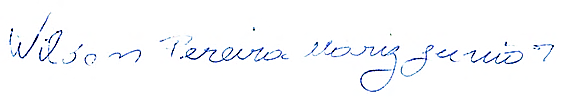 WILSON PEREIRA MARIZ JUNIORVEREADOR-AUTOR